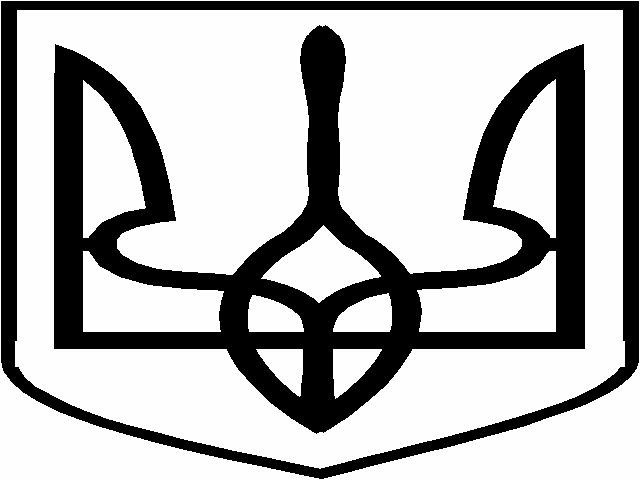 ЛОЗIВСЬКА МIСЬКА РАДАХАРКIВСЬКОЇ ОБЛАСТILХХ   СЕСIЯ   VІІ   СКЛИКАННЯР I Ш Е Н Н Я від 10 липня 2019 року	                                           	                      № Враховуючи необхідність раціонального використання земель, створення належних умов для життєзабезпечення селища Чернігівське Лозівського району Харківської області, врахування законних приватних громадських та державних інтересів під час проведення містобудівної діяльності, керуючись п. 42 ч. 1 ст. 26, ст. 31 Закону України «Про місцеве самоврядування в Україні», Законом України «Про регулювання містобудівної діяльності», Порядком розроблення містобудівної документації, затвердженим наказом Мінрегіону України від 16.11.2011 № 290, беручи до уваги рішення міської ради від 26.10.2018 року № 1077 «Про затвердження Програми розроблення містобудівної документації населених пунктів Лозівської міської об’єднаної територіальної громади на 2019-2021 роки», міська радаВ И Р І Ш И Л А :Міський голова                                                               	С.В.ЗЕЛЕНСЬКИЙКошляк, 2-32-69	                 						 О.С.СтепановаПро надання дозволу на розроблення генерального плану селища Чернігівське  Лозівського району Харківської області, поєднаного з детальним планом територіїНадати дозвіл на розроблення генерального плану селища Чернігівське Лозівського району Харківської області, поєднаного з детальним планом території.Виконавчому комітету Лозівської міської ради Харківської області визначити в установленому законодавством порядку розробника генерального плану населеного пункту, поєднаного з детальним планом території та встановити строки розроблення певного виду робіт. Укласти договір з організацією – розробником містобудівної документації.Звернутися до Харківської обласної державної адміністрації щодо визначення державних інтересів для їх врахування під час розроблення містобудівної документації «Генеральний план селища Чернігівське Лозівського району Харківської області, поєднаного з детальним планом території».Забезпечити збір вихідних даних для розроблення містобудівної документації «Генеральний план селища Чернігівське Лозівського району Харківської області, поєднаного з детальним планом території».Відділу містобудування, архітектури та земельних відносин міської ради (Кошляк І.П.) повідомити через засоби масової інформації про початок розроблення генерального плану селища Чернігівське Лозівського району Харківської області, поєднаного з детальним планом території, та визначити порядок та строк внесення пропозицій до нього фізичними та юридичними особами.Забезпечити, разом з організацією – розробником, попередній розгляд матеріалів містобудівної документації «Генеральний план селища Чернігівське Лозівського району Харківської області, поєднаного з детальним планом території» архітектурно-містобудівною радою при відділі містобудування, архітектури та земельних відносин Лозівської міської ради Харківської області.Забезпечити із залученням організації розробника проведення громадських слухань, погодження містобудівної документації «Генеральний план селища Чернігівське Лозівського району Харківської області, поєднаного з детальним планом території», згідно норм чинного законодавства.Виготовлену та погоджену містобудівну документацію «Генеральний план селища Чернігівське Лозівського району Харківської області, поєднаного з детальним планом території» затвердити на сесії міської ради.